全球科学出版社(Global Science Press)数学电子期刊库介绍及使用指南一、出版社介绍及出版社介绍全球科学出版社（Global Science Press，简称GSP）于2005年在香港成立，是一家出版科学技术刊物的学术出版社。GSP的成立目的旨在连接来自世界各地的科学家，发布最先进的研究成果，为研究人员提供最专业的平台，以促进他们的最新发现。主要学术项目包括有数学，物理，化学和计算科学。GSP出版数学物理领域的优秀期刊，共有12种英文期刊和一种中文期刊，涵盖了整个数学领域，既有基础理论研究，也有应用研究。著名刊物介绍：Advances in Applied Mathematics and Mechanics (AAMM) 是由湘潭大学和新加坡国立大学的著名学者共同创办，自 2008年创刊以来很快进入SCIE ，这几年影响因子已进入应用数学SCI期刊的前50%行列。 Communication in  Computational Physical (CICP)是由北京应用物理与计算数学研究所于2 0 0 6 年创办的计算物理期刊,由贺贤土院士担任主编、汤涛院士担任责任主编。自创刊第一年就进入SCIE，这几年影响因子均在1.8~2.3之间，在数学物理类期 刊中进入前20%的行列 。East Asian Journal on Applied  Mathematics(EAJAM) 由厦门大学主办，由石钟慈院士、汤涛院士等创刊。自 2011年出版以来， EAJAM迅速进入SCIE，近年的影响因子已进入数学刊物的前50% 。Numerical Mathematics: Theory ,Methods and Application（NMTMA)由南京大学主办，前任主编是陈志明院士，现任主编是汤涛院士。自2008年出版以来，NMTMA 迅速进入SCIE，近年的影响因子 已进入数学刊物的前40%，2019年成为影响因子全国最高的数学期刊，并得到了国家有关出版部门的奖励。二、网站链接: http://www.global-sci.org三、期刊列表：四、使用指南进入链接后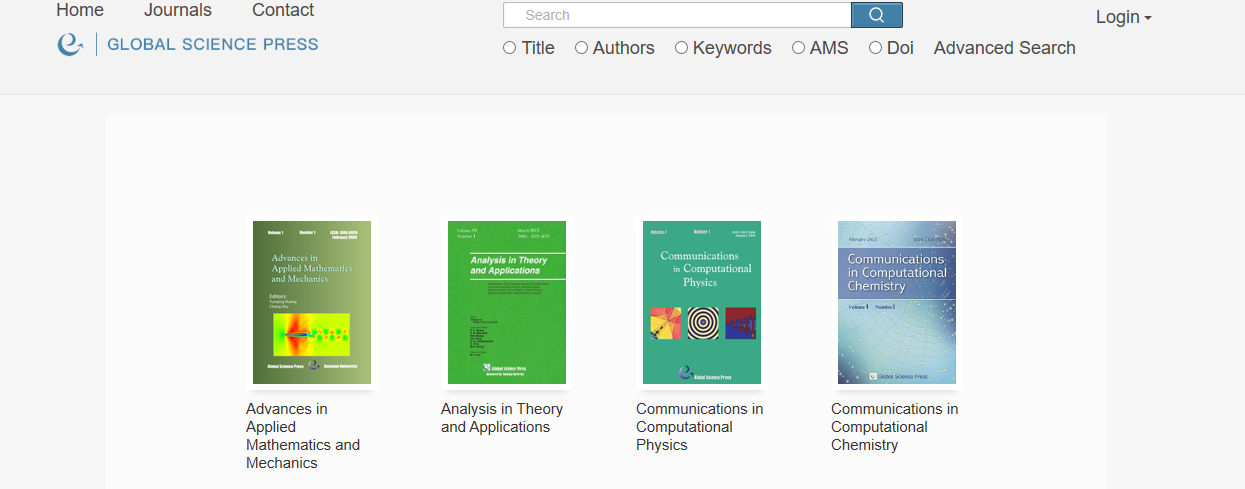 选择CICP进行期刊页面，显示期刊的相关内容。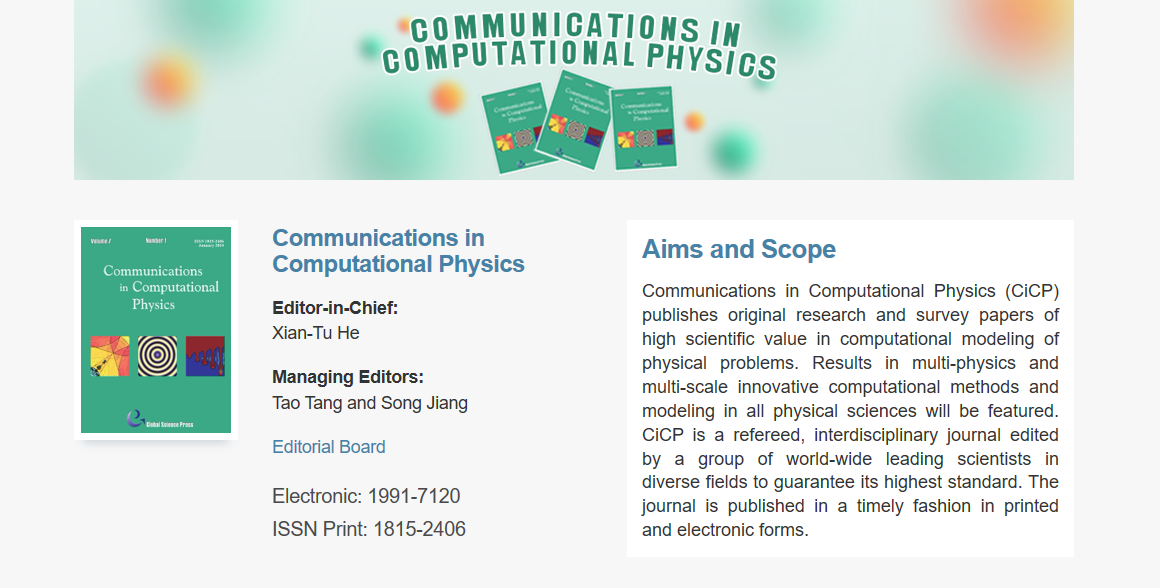 页面下方左栏可选择想访问的期刊进行访问。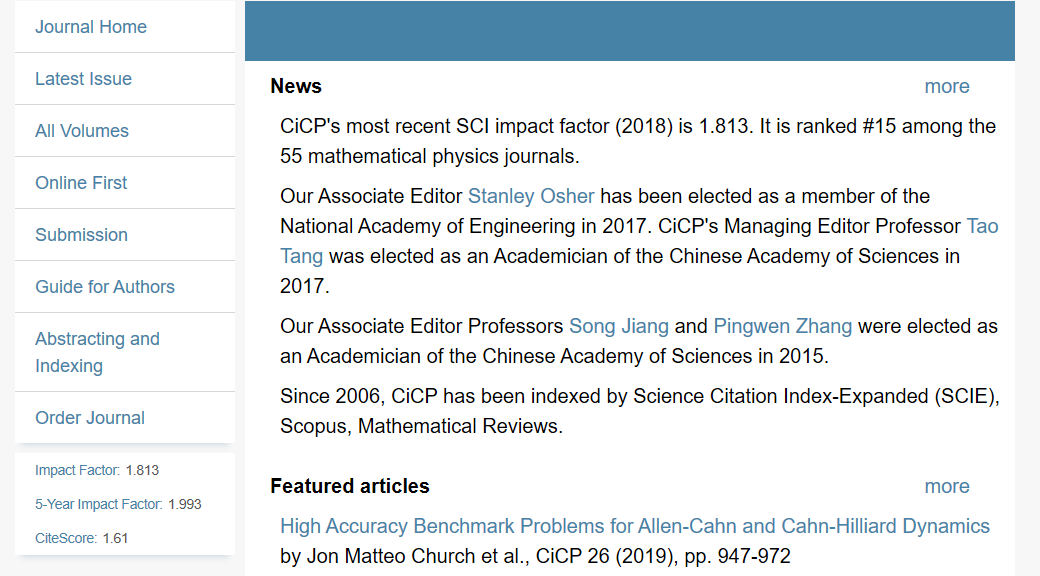 选择进入期刊，可浏览，全文下载、下载索引链接，点击摘要（Abstract），可显示摘要内容。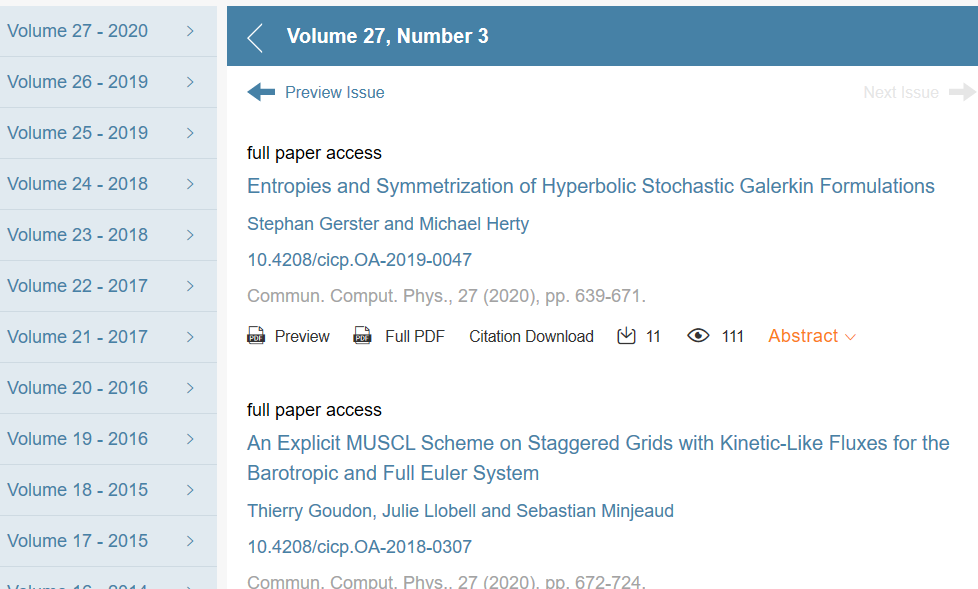 TitleISSNe-ISSN2019IF创刊年出版量Advances in Applied Mathematics and Mechanics2070-07332075-13541.96120086Analysis in Theory and Applications1672-40701573-817519844CSIAM Transactions on Applied Mathematics2708-05602708-057920204Communications in Mathematical Research 1674-56472707-852320174Communications in Computational Physics1815-24061991-71202.607200610East Asian Journal on Applied Mathematics2079-73622079-73701.848 20114International Journal of Numerical Analysis Modeling1705-51052617-87101.105 20054Journal of Computational Mathematics0254-94091991-71391.11819836Journal of Fiber Bioengineering and Informatics1940-86762617-869920084Journal of Mathematical Study1006-68372617-870219834Journal of Partial Differential Equations1000-940X2079-732X19884Numerical Mathematics: Theory, Methods and Applications1004-89792079-73381.65920084数学文化2070-545X2617-865620104